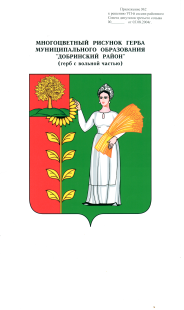 П О С Т А Н О В Л Е Н И ЕАДМИНИСТРАЦИИ СЕЛЬСКОГО ПОСЕЛЕНИЯНИЖНЕМАТРЕНСКИЙ СЕЛЬСОВЕТДобринского муниципального района Липецкой области27.06.2022г.                                с.Нижняя Матренка                              № 44О внесении изменений в муниципальную Программу                                                            «Устойчивое развитие  территории сельского поселения                                               Нижнематренский сельсовет Добринского муниципальногоРайона Липецкой области на 2019-2024 годы»            В целях повышения результативности бюджетных расходов и обеспечения эффективного использования бюджетных средств,  основных направлений                      деятельности  бюджетного планирования, и  в соответствии с постановлением                      администрации сельского поселения № 55  от 24.09.2020г. «О Порядке разработки, формирования, реализации и проведения оценки эффективности реализации       муниципальных программ сельского поселения Нижнематренский сельсовет       Добринского муниципального района Липецкой области», администрация               сельского поселения Нижнематренский сельсоветПОСТАНОВЛЯЕТ:        1. Внести изменения в  муниципальную Программу «Устойчивое развитие                территории сельского поселения Нижнематренский  сельсовет  Добринского                  муниципального района Липецкой области на 2019-2024 годы»,  утвержденную              постановлением администрации сельского поселения № 126 от 16.10.2018г.                 (прилагаются).2. Настоящее постановление вступает в силу со дня его официального                    обнародования.3. Контроль за исполнением настоящего постановления оставляю за собой.Глава администрации                                                                                                                                     сельского поселения                                                                                                                                  Нижнематренский  сельсовет                                                       В.В.Батышкин                                                                                                                   Приняты                                                                               постановлением  администрации                                    сельского поселения                                                                                                                               Нижнематренский сельсовет                                                                                              от 27.06.2022г. №44 Измененияв программу «Устойчивое  развитие  территории сельского поселения Нижнематренский сельсовет  на 2019-2024 годы»                Внести  в муниципальную   Программу  «Устойчивое  развитие  территории сельского поселения Нижнематренский сельсовет Добринского муниципального района Липецкой области  на 2019-2024 годы»  (утв. постановлением № 126 от 16.10.2018г., в редакции постановлений №155 от 24.12.2018г.; №11 от 18.02.2019г.; №31 от 29.04.2019г.; №105 от 05.11.2019г.; №119 от 31.12.2019г.; №8 от 26.02.2020г.; №42 от 09.07.2020г.; №67 от 24.11.2020г.; №77 от 29.12.2020г.; №31 от 19.05.2021г.; №48 от 03.09.2021г.; №81 от 28.12.2021г.; №8 от 17.02.2022г.;№33 от 09.06.2022г.) следующие      изменения:1. Общие положения муниципальной программы принять в новой редакции:1.  Характеристика текущего состояния, формулировка основных проблем, анализ социальных, финансово-экономических и прочих рисков                       развития сельского поселения Нижнематренский сельсовет.Муниципальная  программа «Устойчивое развитие территории сельского поселения  Нижнематренский сельсовет на 2019- 2024 годы»  характеризует уровень благоустройства,                  развитие инфраструктуры на территории  поселения  на 2019–2024 годы, определяет цель,                      индикаторы цели, задачи развития на среднесрочную перспективу, показатели задач, объемы финансирования и ожидаемые результаты, которые необходимо достичь для реализации целей данной программы Сельское поселение Нижнематренский сельсовет - муниципальное образование,                 расположенное на территории Добринского муниципального района Липецкой области                   Российской Федерации, в пределах Окско-Донской низменности Центрального Черноземья и расположено в юго-восточной части Липецкой области. Климат умеренно-континентальный.                Расположено сельское поселение  в 50 км от районного центра Добринка и в 75 км от областного центра – г.Липецка.              - на севере граничит- с сельскими поселениями Хворостянский сельсовет Добринского района и Коробовский сельсовет Грязинского района;- на западе - с сельским поселением Пластинский сельсовет Усманского района;- на юго-западе - с сельским поселением Березняговский сельсовет Усманского района.- на юге - с сельским поселением Среднематренский сельсовет Добринского района;- на востоке - с сельским поселением Дуровский сельсовет Добринского района.Площадь сельского поселения составляет 12485,9 га.. Население 1097. человек. Имеет                  четыре населенных пункта: с.Нижняя Матренка (728 чел.), с. Ольховка (338 чел.), д. Курлыковка (1 чел.),    д. Красная Рада (30 чел.)                                                                                                               Административным центром сельского поселения Нижнематренский сельсовет является с.Нижняя МатренкаОсновой экономического потенциала являются предприятия сельскохозяйственного значения ООО «Восход», ООО «Добрыня», а также перерабатывающей промышленности – ООО                        «Липецкий мукомольный завод», одно фермерское хозяйство. Ведущее место занимает                       продукция сельского хозяйства.Социальная инфраструктура представлена 1 лечебным учреждением – Нижнематренский              медицинский офис общей врачебной практики, 1 школой МБОУ СШ с.Нижняя Матренка ,                   1 детским садом , 2 домами Культуры, 2 библиотеками.В современной экономике социальная сфера стала важнейшим фактором и источником                 экономического роста. Неблагополучие в состоянии социальной среды обитания наряду с низкой по сравнению с другими отраслями экономики заработной платой в сельском хозяйстве не            способствует повышению позитивной активности, работоспособности и результатов                 деятельности граждан и в итоге - укреплению престижности труда в сельском хозяйстве и               повышению привлекательности сельской местности.  Для стабильного развития социальной         сферы в поселении в ближайшее время необходимо решить ряд существующих проблем: Благоустройство территорий поселения – важнейшая составная часть его развития и одна из приоритетных задач органов местного самоуправления. На территории поселения находятся    объекты благоустройства: детские и спортивные площадки, открытые водоемы;  зеленые           насаждения; места массового пребывания людей; водоразборные колонки, средства наружной рекламы; тротуары; места захоронения. В населенных пунктах поселения обслуживаются            объекты уличного освещения, устройства наружного освещения. Повышение уровня качества среды проживания и временного нахождения, является необходимым условием стабилизации и подъема экономики и повышения уровня жизни населения сельского поселения. Имеющиеся объекты благоустройства, расположенные на территории поселения, не обеспечивают растущие потребности и не удовлетворяют современным требованиям, предъявляемым к качеству среды проживания и временного пребывания, а уровень их износа продолжает увеличиваться. Низкий уровень благоустройства отдельных населенных пунктов и состояние инфраструктуры на            территории поселения вызывает дополнительную социальную напряженность в обществе.            Ремонт и реконструкция имеющихся и создание новых объектов комплексного развития систем коммунальной инфраструктуры в сложившихся условиях является ключевой задачей органов местного самоуправления. Без реализации неотложных мер по повышению уровня                     благоустройства территории сельского поселения Нижнематренский сельсовет нельзя добиться существенного повышения имеющегося потенциала поселения и эффективного обслуживания экономики и населения поселения, а также обеспечить в полной мере безопасность                      жизнедеятельности и охрану окружающей среды.      Сферой реализации муниципальной программы также является организация эффективной      деятельности в области гражданской обороны, защиты населения и территорий от чрезвычайных ситуаций природного и техногенного характера, обеспечения пожарной безопасности и                       безопасности людей на водных объектах. На территории сельского поселения Нижнематренский сельсовет существуют угрозы возникновения чрезвычайных ситуаций природного и                          техногенного характера. Природные чрезвычайные ситуации могут сложиться в результате   опасных природных явлений: весеннее половодье, паводки, лесные пожары, сильные ветры,                снегопады, засухи. Для ликвидации пожаров на территории сельского поселения создана                  добровольная пожарная команда .          На территории сельского поселения Нижнематренский сельсовет сложилась система                правового регулирования и организации муниципальной службы в соответствии с действующим федеральным и областным законодательством. В частности, нормативными правовыми актами сельского поселения урегулированы вопросы организации и прохождения муниципальной  службы в рамках полномочий, предоставленных муниципальным образованиям. Главным              условием развития муниципальной службы является повышение профессионализма и                       компетентности кадрового состава органов местного самоуправления, которое тесно                               взаимосвязано с решением задачи по созданию и эффективному применению системы                     непрерывного профессионального развития муниципальных служащих. Основой для решения данной задачи является постоянный мониторинг кадрового состава муниципальных служащих, выполняемых ими функций, а также потребностей органов местного самоуправления в кадрах. Еще одним важным показателем развития муниципальной службы является антикоррупционная направленность контроля качества предоставляемых муниципальными служащими услуг, а           также деятельность по выявлению и борьбе с коррупциогенными факторами, возникающими в процессе реализации муниципальными служащими своих служебных обязанностей. Таким                 образом, формирование квалифицированного кадрового состава муниципальных служащих должно стать основным направлением развития муниципальной службы в администрации           сельского поселения Нижнематренский сельсовет.К числу основных проблем развития территории относится сложная демографическая           ситуация. Складывающаяся демографическая ситуация не способствует формированию                трудового потенциала, обеспечивающего поступательное социально-экономическое развитие сельской территории.Низкий уровень обеспеченности села объектами социально-инженерной инфраструктуры является одним из основных факторов, обусловливающих непривлекательность сельской                местности и рост миграционных настроений, особенно среди сельской молодежи. Существуют следующие риски, которые могут повлиять на достижение конечных результатов: - макроэкономические риски, связанные с возможностью ухудшения внутренней и             внешней экономической конъюнктуры, замедлением темпов роста экономики и повышением уровня инфляции; - финансовые риски, связанные с возможностью возникновения бюджетного дефицита и вследствие этого недостаточным уровнем бюджетного финансирования; - природные риски,             связанные с воздействием на жизнедеятельность сельского населения опасных природных            явлений. Управление указанными рисками предполагается осуществлять на основе постоянного мониторинга хода реализации Программы и разработки при необходимости предложений по ее корректировке.Возрастает экономическая и социальная роль малого бизнеса. Развитие этого сектора      экономики позволяет снизить уровень безработицы, способствует развитию различных сфер          деятельности и дополнительному поступлению средств в доходную часть бюджета.2. Приоритеты муниципальной политики развития сельского поселения, краткое  описание целей и задач муниципальной программы,  обоснование  состава и значений целевых индикаторов  и показателей задачи. Основными приоритетами муниципальной политики является повышение качества             жизни населения,  путем решения всех поставленных мероприятий и задач.Программа направлена на создание предпосылок для устойчивого развития территории сельского поселения посредством достижения следующей цели:   повышения качества жизни населения, его занятости и самозанятости, экономических, социальных и культурных                      возможностей на основе экономического и социального развития поселения .Индикаторы достижения цели:- количество предприятий сферы культуры, коммунального хозяйства, расположенных на            территории поселения, ед.;- создание новых рабочих мест, ед.;- темп роста налоговых поступлений, %;- количество площадок ТБО(сбора мусора), игровых площадок для детей, ед.;- количество дорог общего пользования с твердым покрытием, км.;-количество мероприятий по наглядной агитации в сфере безопасности по ГО и ЧС и пожарной безопасности, ед.;- количество пожарных водоемов и гидрантов , ед.;- количество мест отдыха, пляжей, ед.;- количество проживаемого населения, чел.;- ввод жилья, кв.м.;- количество муниципальных служащих прошедших повышение квалификации, чел. Для достижения указанной  цели необходимо решение следующих задач: 1. Обеспечение жителей качественной инфраструктурой и услугами благоустройства. 2. Сохранение и развитие спорта, культурного потенциала населения; 
 3. Создание условий для безопасного проживания, работы и отдыха на территории поселения, сохранение и развитие природного потенциала поселения. 4. Повышение эффективности и результативности деятельности органов местного                        самоуправления.   Результатом решения поставленных задач станет:- повышение уровня жизни населения сельского поселения за счет комплексного                                 благоустройства;- повышение уровня культуры населения, привлечение как можно больше населения к занятиям спортом.  - повышение эффективности деятельности органа местного самоуправления;- повышение уровня пожарной безопасности;3. Перечень подпрограмм, сведения о взаимосвязи результатов их выполнения с              целевыми индикаторами муниципальной программы.Для решения поставленной цели и задач Программы реализуются четыре подпрограммы:1. « Обеспечение  населения качественной, развитой инфраструктурой и повышение уровня            благоустройства территории сельского  поселения Нижнематренский сельсовет».2. «Развитие  социальной сферы на территории  сельского поселения Нижнематренский                 сельсовет».3. «Обеспечение  безопасности  человека и природной среды на территории сельского  поселения Нижнематренский сельсовет»4.«Обеспечение реализации муниципальной политики  на территории сельского поселения           Нижнематренский сельсовет».В совокупности все эти подпрограммы позволяют   добиться результатов, связанных с               улучшением условий проживания населения  на территории сельского поселения.         Подпрограмма « Обеспечение  населения качественной, развитой инфраструктурой и              повышение уровня благоустройства территории сельского  поселения Нижнематренский                сельсовет» направлена на обеспечение жителей качественной инфраструктурой и услугами            благоустройства посредством решения следующих задач:Модернизация дорожной и коммунальной инфраструктуры Обеспечение проведения  мероприятий по благоустройству территории поселения.Улучшение внешнего облика жилого фонда поселения, условий проживания граждан.Реализация мероприятий подпрограммы позволит улучшить обеспечение населения питьевой водой нормативного качества, качество автомобильных дорог местного значения и                             благоустройство территории поселения. Реализация данных мероприятий должно                             способствовать увеличению продолжительности жизни населения за счет снижения смертности и улучшения качества жизни.      Подпрограмма «Развитие  социальной сферы на территории  сельского поселения                  Нижнематренский сельсовет» направлена на создание условий для сохранения и развития                  спорта, культурного потенциала населения посредством решения следующих задач:1.    Создание условий для формирования духовно-нравственного и здорового образа жизни населения, создание условий для развития массового спорта.   2.      Поддержка и развитие творческого потенциала сельского  поселения.  Реализация мероприятий подпрограммы позволит создать условия для самореализации                 молодежи, повысить уровень развития спорта, что поспособствует формированию                     духовно-нравственного и здорового образа жизни населения, повысить привлекательность жизни и работы на селе, что должно привлечь молодежь и сократить их отток в город, а так же                   понизить влияние вредных привычек на организм человека.              Подпрограмма «Обеспечение  безопасности  человека и природной среды на территории сельского  поселения Нижнематренский сельсовет» направлена на создание условий для                   безопасного проживания, работы и отдыха на территории поселения, сохранение и развитие         природного потенциала поселения посредством решения следующей задачи:1.     Обеспечение проведения мероприятий по ГО и защите населения от ЧС природного и                техногенного характера, пожарной безопасности, безопасности людей на водных объектах,                 сохранение окружающей среды.Реализация мероприятий подпрограммы позволит усилить пропаганду знаний и обучение                населения безопасному поведению в экстремальных ситуациях, профилактике и                               предупреждению ЧС, повысить процент обеспеченности работников администрации средствами защиты органов дыхания и медицинской защиты, не допустить возникновение пожаров на           территории сельского поселения, что будет способствовать снижению количества пострадавших в результате чрезвычайной ситуации.           Подпрограмма «Обеспечение реализации муниципальной политики  на территории             сельского поселении Нижнематренский сельсовет» направлена на  повышение эффективности и результативности деятельности органов местного самоуправления сельского поселения                      посредством решения следующей задачи:1.    Обеспечение финансово-экономических гарантий развития органов местного                             самоуправления.Реализация мероприятий подпрограммы позволит улучшить количественные показатели и             качественную оценку изменений, происходящих в органах местного самоуправления, повысить квалификацию кадрового состава муниципальной службы, за счет совершенствования                       подготовки, переподготовки и повышения квалификации муниципальных служащих сельского поселения.4. Краткое описание этапов и сроков реализации муниципальной программы с               указанием плановых значений индикаторов целей и показателей задач по годам                          реализации муниципальной программы.Сроки реализации Программы охватывают период 2019 – 2024 годов без выделения               этапов.Результатом реализации Программы к 2024 году является:-  повышение эффективности деятельности органа местного самоуправления;- повышение уровня пожарной безопасности;- повышение уровня жизни населения сельского поселения за счет комплексного                                  благоустройства;- повышение уровня культуры населения, привлечение как можно больше населения к занятиям спортом.        Эффективность реализации Программы оценивается по целевым индикаторам и                          показателям задач, характеризующим позитивные изменения в развитии поселения в целом.  Сведения об индикаторах цели и показателях задач с формированием плановых значений по           годам  Программы и объемах финансирования по годам представлены в приложении 1 к                        Программе.5. Краткое описание ресурсного обеспечения муниципальной программы за счет бюджетных ассигнований по годам реализации муниципальной программы.Финансовое обеспечение реализации Программы в 2019-2024 годах планируется            осуществлять за счет бюджетных ассигнований местного бюджета в пределах предусмотренных лимитов финансирования (Приложение 1)Общий объем финансирования Программы за весь период реализации прогнозно                   составит 12 249 143,56 руб., в том числе:             -  подпрограммы  « Обеспечение  населения качественной, развитой инфраструктурой и повышение уровня благоустройства территории сельского  поселения Нижнематренский                     сельсовет»  - предположительно 5 174 569,28 руб.;            - подпрограммы  «Развитие  социальной сферы на территории  сельского поселения               Нижнематренский сельсовет» - предположительно 6 455 133,00 руб.;           -  подпрограммы «Обеспечение  безопасности  человека и природной среды на территории сельского  поселения Нижнематренский сельсовет»  - предположительно 23 003,00 руб.       - подпрограммы .«Обеспечение реализации муниципальной политики  на территории             сельского поселении Нижнематренский сельсовет -предположительно 596 438,28 руб.Краткое описание ресурсного обеспечения Программы за счет средств бюджета                        поселения по годам реализации представлено в приложении 1 к Программе.                               Краткое описание финансирования на реализацию Программы за счет средств из                        источников, не запрещенных действующим законодательством представлено в приложении 2 к Программе.            6. Описание мер государственного регулирования и обоснование необходимости их применения для достижения целевых индикаторов и показателей задач муниципальной программы.Меры муниципального регулирования (налоговые, тарифные, кредитные, гарантии,               залоговое обеспечение) не применяются.7. Анализ рисков реализации муниципальной программы и описание мер                    управления рисками.          При реализации  муниципальной программы осуществляются меры, направленные на            снижение последствий рисков и повышение уровня гарантированности достижения                         предусмотренных в ней конечных результатов.На основе анализа мероприятий, предлагаемых для реализации в рамках муниципальной             программы, выделены следующие риски ее реализации.     Макроэкономические и финансовые риски связаны с возможными кризисными явлениями в мировой и российской экономике, колебаниями мировых и внутренних цен на сырьевые                   ресурсы, в том числе на энергоносители, которые могут привести к снижению объемов                       финансирования программных мероприятий из средств бюджетов бюджетной системы                  Российской Федерации. Возникновение данных рисков может привести к недофинансированию запланированных мероприятий всех подпрограмм. Минимизация данных рисков                                предусматривается путем привлечения внебюджетных источников финансирования для                       реализации мероприятий программы, например расширения платных услуг населению,                    оказываемых учреждениями культуры.Природный риск представляет собой вероятность возникновения неблагоприятных            последствий воздействия факторов природной среды на человеческое общество (население,                  организации, коммуникационные линии и т. п.).  Управление природным риском должно                 основываться на системном подходе к принятию управленческих решений, выработке процедур и осуществлению практических мер в целях предупреждения чрезвычайных ситуаций,                         уменьшения их масштабов и проведения защитных мер в ходе ликвидации их последствий.8. Мониторинг реализации муниципальной программы.Управление реализацией Программы осуществляется в соответствии с Порядком                  разработки, формирования, реализации и проведения оценки эффективности  реализации                  муниципальных программ сельского поселения Нижнематренский сельсовет Добринского              муниципального района Липецкой области. Реализация Программы осуществляется в                          соответствии с планом ее реализации, утверждаемым ежегодно с учетом приоритетов                            Программы.Мониторинг реализации Программы ориентирован на раннее предупреждение                          возникновения проблем и отклонений хода реализации муниципальной программы от                    запланированной.Объектом мониторинга являются индикаторы (показатели)  Программы (подпрограмм) и основных мероприятий.Мониторинг реализации Программы проводится на основе данных официального                статистического наблюдения, годовых отчетов о ходе реализации и оценке эффективности           Программы, докладов ответственного исполнителя о ходе реализации Программы.9. Методика расчета целевых индикаторов и показателей задач муниципальной    программы поселенияОценка достижения целей Программы по годам ее реализации осуществляется                        посредством определения степени и полноты достижения поставленных задач, а также с                       использованием следующих целевых индикаторов и показателей:- количество предприятий сферы культуры, коммунального хозяйства, расположенных на                территории поселения, ед.;- создание новых рабочих мест, ед.;- темп роста налоговых поступлений, %;- количество площадок ТБО (сбора мусора), игровых площадок для детей, ед.;- количество дорог общего пользования с твердым покрытием, км.;-количество мероприятий по наглядной агитации в сфере безопасности по ГО и ЧС и пожарной безопасности, ед.;- количество пожарных водоемов и гидрантов , ед.;- количество мест отдыха, пляжей, ед.;- количество проживаемого населения, чел.;- ввод жилья, кв.м.;- количество муниципальных служащих прошедших повышение квалификации, чел. - доля протяженности освещенных частей улиц, проездов в их общей протяженности, %.- обеспеченность населения централизованным водоснабжением, %..- обеспечение населения поселения централизованным газоснабжением, %.- доля населения, систематически занимающегося физической культурой и спортом, %.- доля населения , участвующего в культурно-досуговых мероприятиях, %.- динамика сокращения деструктивных событий- удельный вес муниципальных служащих, имеющих высшее образование, %.Прогнозные значения целевых индикаторов и показателей Программы по годам ее                       реализации приведены в приложении 1 к настоящей Программе.Степень эффективности реализации Программы определяется путем сопоставления                фактических значений целевых индикаторов и показателей с прогнозными значениями,                       установленными Программой на определенный год.